ROMAAus der folgenden Synopse geht detailliert hervor, wie mit dem lateinischen Unterrichtswerk ROMA die Anforderungen des Kerncurriculums Latein im 3. Lernjahr erfüllt werden können (Lektionen 21-30).Die Synopse steht Ihnen als offene Word-Datei zur Verfügung, sodass Sie das Dokument ggf. an schulinterne Bedürfnisse anpassen können.Allgemeine Vorbemerkungen zur Synopse:Zahlreiche der in den folgenden vier Abschnitten genannten Kompetenzen werden im Laufe des lateinischen Lehrganges sukzessive erworben, erweitert und verfestigt.Sie werden hier in den Vorspann aufgenommen und nicht mehr eigens in den einzelnen Lektionen erwähnt.Die blauen Ziffern beziehen sich auf die jeweiligen Seitenzahlen im Kerncurriculum.E Einstieg (vor jeweils 3 Lektionen)GE Grammatik entdecken / 1. Seite der LektionGÜ Grammatik üben / 2. Seite der LektionTV Text vorbereiten / 3. Seite der LektionT Lektionstext / 4. Seite der LektionTA Aufgaben zum Lektionstext („Text erschliessen“) / 4. Seite der LektionVI Vertiefen, Inhalt / 5. Seite der LektionVS Vertiefen, SpracheDIA Deutsch ist andersTDS Teste Dich selbst! / in jeder geraden Lektion, 6. Seite der LektionW Wiederholen / in jeder ungeraden Lektion ab Lektion 3, 6. Seite der LektionBegleitband BBMethode MWortschatz WVokabeln vernetzen VNGrammatik GBB und GÜ (v.a.) passim:(16) zu den eingeführten Wörtern eine Bedeutung nennen(16) eine eingeführte Vokabel einer Wortart, ein eingeführtes Nomen oder Pronomen einer Deklination und einem Genus sowie ein eingeführtes Verb einer Konjugation zuordnen (16) bei Formen eingeführter Nomen oder Pronomen Kasus und Numerus, bei finiten Formen eingeführter Verben Person, Numerus und Tempus bestimmen(16) tabellarische Übersichten zur Ermittlung von Formen nutzen(16) flektierte Formen in Stamm und Ausgang zerlegen(16) eine eingeführte Vokabel einer Wortart, ein eingeführtes Nomen oder Pronomen einer Deklination und einem Genus sowie ein eingeführtes Verb einer Konjugation zuordnen(16) bei Formen eingeführter Nomen oder Pronomen Kasus und Numerus, bei finiten Formen eingeführter Verben Person, Numerus und Tempus bestimmen(16) tabellarische Übersichten zur Ermittlung von Formen nutzen(16) zu einem eingeführten Nomen oder Pronomen die Deklination, das Genus, den Genitiv Singular und den Wortstamm nennen sowie zu einem eingeführten Verb die Konjugation und die eingeführten Stammformen nennen(16) finite Formen eingeführter Verben auch nach Genus verbi und Modus bestimmen sowie die eingeführten infiniten Formen benennen(16) eine Grammatik zur Systematisierung und Ermittlung von Formen selbstständig nutzen(17) alle für die schulische Lektüre relevanten morphologischen Erscheinungen unmittelbar erschließen und beschreibenSynopse zum Rahmenlehrplan Berlin-Brandenburg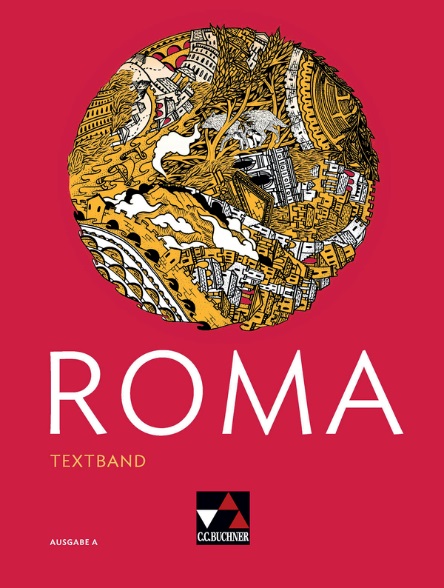 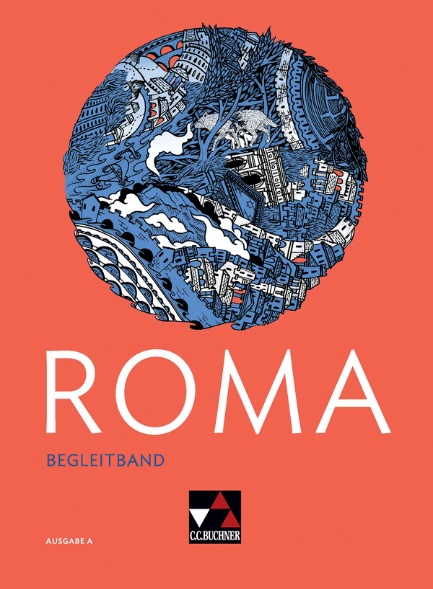 ROMA Ausgabe ATextband: ISBN 978-3-661-40000-6Begleitband: ISBN 978-3-661-40001-33. Lernjahr: Lektion 21 - 30C.C.Buchner Verlag GmbH & Co. KG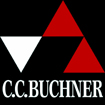 Telefon +49 951 16098-200www.ccbuchner.deLektion 21Was braucht man, um glücklich zu sein?FormenVerben: Konjunktiv PräsensVerben: Konjunktiv PerfektSyntaxKonjunktiv Präsens nach SubjunktionenKonjunktiv Perfekt nach SubjunktionenNebensätze im Konjunktiv: Indirekte FragesätzeDoppelter AkkusativPrädikativumSprachkompetenz(4) Sie stellen sowohl im alltags- als auch im bildungssprachlichen Bereich gezielt Anknüpfungspunkte an moderne Sprachen her und erweitern so ihre allgemeine Sprachbildung. (TV 4)(16) in kurzen, sprachlich einfachen Aussagesätzen das Prädikat erkennen und angeben (TA 1)(16) in einem sprachlich einfachen Hauptsatz in einem sprachlich einfachen Hauptsatz die Satzart (Aussage-, Frage- und Aufforderungssatz) sowie die Satzglieder (Prädikat, Subjekt, Objekt, Attribut, Prädikatsnomen/zweiteiliges Prädikat, Adverbialbestimmung) erkennen und angeben (GÜ D 2 – TA 1)(17) die Funktion konjunktivischer Haupt- und Nebensätze (Adverbial- und Objektsätze) sowie die Arten konditionaler Satzgefüge erkennen und angeben (GÜ A2 und C) (17) lateinische Prosatexte mit überwiegend bekanntem Wortbestand unter Beachtung der Aussprache- und Betonungsregeln korrekt vortragen (TA 5)Lektion 21Was braucht man, um glücklich zu sein?FormenVerben: Konjunktiv PräsensVerben: Konjunktiv PerfektSyntaxKonjunktiv Präsens nach SubjunktionenKonjunktiv Perfekt nach SubjunktionenNebensätze im Konjunktiv: Indirekte FragesätzeDoppelter AkkusativPrädikativumTextkompetenz(18) Ausgangsinformationen aus dem Textumfeld zu den Lehrbuchtexten entnehmen (TV – VI)(18) den Textinhalt durch Erfassen sinntragender Elemente und zusammengehöriger (z. B. KNG-kongruenter) Wortgruppen bzw. Wortblöcke grob erschließen und entsprechend paraphrasieren (TA 1)(18) didaktisierte Texte, adaptierte Originaltexte bzw. Originaltexte von geringer sprachlicher und inhaltlicher Komplexität in angemessenes Deutsch übersetzen (T – TA 3)(18) einen Textabschnitt unter einer vorgegebenen Fragestellung analysieren und dazu Belege aus dem Text anführen (TA 4 – W 1-3)Lektion 21Was braucht man, um glücklich zu sein?FormenVerben: Konjunktiv PräsensVerben: Konjunktiv PerfektSyntaxKonjunktiv Präsens nach SubjunktionenKonjunktiv Perfekt nach SubjunktionenNebensätze im Konjunktiv: Indirekte FragesätzeDoppelter AkkusativPrädikativumLiteratur- und KulturkompetenzThemenfeld 3.3 Götter und Heroen (W mit 3)Themenfeld 3.5 römische Geschichte (TV – VI 1 – W)Lektion 21Was braucht man, um glücklich zu sein?FormenVerben: Konjunktiv PräsensVerben: Konjunktiv PerfektSyntaxKonjunktiv Präsens nach SubjunktionenKonjunktiv Perfekt nach SubjunktionenNebensätze im Konjunktiv: Indirekte FragesätzeDoppelter AkkusativPrädikativumSprachlernkompetenz und Sprachbewusstheit / Sprachreflexion(21) Sprachlernstrategien sowie Hilfsmittel (insbesondere Nachschlagewerke) selbstständig anwenden, ihren Nutzen zunehmend differenziert beurteilen und die verwendeten Sprachlernstrategien in Ansätzen an die eigenen Sprachlernbedürfnisse anpassen; Sprachlernstrategien selbstständig und bewusst anwenden, ihren Nutzen differenziert beurteilen und an die eigenen Sprachlernbedürfnisse anpassen sowie die Einschätzung des eigenen Lernstands als Grundlage für die Planung des eigenen Lernens nutzen (BB M1)(21) Elemente, Strukturen und Texte der lateinischen und der deutschen Sprache und anderer Sprachen miteinander vergleichen und hinsichtlich der jeweils entstehenden Möglichkeiten zur Differenzierung des sprachlichen Ausdrucks reflektieren (DIA)Lektion 22Cäsar überschreitet den RubikonFormenInterrogativpronomen (fragendes Fürwort)Verben: Passiv (Futur)SyntaxHauptsätze im Konjunktiv: ProhibitivNominaler Ablativus absolutusSprachkompetenz(16) zu den einzelnen Wörtern und Themen Wortfamilien und Wortfelder bilden (TDS 2)(16) mithilfe des zweisprachigen Wörterbuchs die Bedeutung mehrdeutiger Wörter im gegebenen Kontext ermitteln und angeben (TA 4)(16) Grundregeln der Wortbildung nennen und als Strategie zum Wortschatzerwerb nutzen (BB M1)(16) in einem sprachlich einfachen Hauptsatz in einem sprachlich einfachen Hauptsatz die Satzart (Aussage-, Frage- und Aufforderungssatz) sowie die Satzglieder (Prädikat, Subjekt, Objekt, Attribut, Prädikatsnomen/zweiteiliges Prädikat, Adverbialbestimmung) erkennen und angeben (TV 3)(17) die Funktion konjunktivischer Haupt- und Nebensätze (Adverbial- und Objektsätze) sowie die Arten konditionaler Satzgefüge erkennen und angeben (TDS 3)Lektion 22Cäsar überschreitet den RubikonFormenInterrogativpronomen (fragendes Fürwort)Verben: Passiv (Futur)SyntaxHauptsätze im Konjunktiv: ProhibitivNominaler Ablativus absolutusTextkompetenz(18) Ausgangsinformationen aus dem Textumfeld zu den Lehrbuchtexten entnehmen (TV – VI)(18) didaktisierte Texte, adaptierte Originaltexte bzw. Originaltexte von geringer sprachlicher und inhaltlicher Komplexität in angemessenes Deutsch übersetzen (T – TA 2)(18) das Thema eines Textes benennen, ihn paraphrasieren und in Sinnabschnitte gliedern, für die sie zentrale Begriffe nennen und passende Überschriften formulieren (TDS 2)(18) einen Textabschnitt unter einer vorgegebenen Fragestellung analysieren und dazu Belege aus dem Text anführen (TA 3-4 – TDS 1 und 4)Lektion 22Cäsar überschreitet den RubikonFormenInterrogativpronomen (fragendes Fürwort)Verben: Passiv (Futur)SyntaxHauptsätze im Konjunktiv: ProhibitivNominaler Ablativus absolutusLiteratur- und KulturkompetenzThemenfeld 3.5 römische Geschichte (TV – TA 3-4 – VI mit 2)(19) Merkmale der stilistischen Gestaltung von Texten in konkreten lateinischen Texten auffinden, ihre Wirkung auf sie selbst in Grundzügen beschreiben sowie bei der kreativen sprachlichen Weiterarbeit ihr Wissen in Ansätzen anwenden (TDS 3)Lektion 22Cäsar überschreitet den RubikonFormenInterrogativpronomen (fragendes Fürwort)Verben: Passiv (Futur)SyntaxHauptsätze im Konjunktiv: ProhibitivNominaler Ablativus absolutusSprachlernkompetenz und Sprachbewusstheit / Sprachreflexion(21) Sprachlernstrategien sowie Hilfsmittel (insbesondere Nachschlagewerke) selbstständig anwenden, ihren Nutzen zunehmend differenziert beurteilen und die verwendeten Sprachlernstrategien in Ansätzen an die eigenen Sprachlernbedürfnisse anpassen; Sprachlernstrategien selbstständig und bewusst anwenden, ihren Nutzen differenziert beurteilen und an die eigenen Sprachlernbedürfnisse anpassen sowie die Einschätzung des eigenen Lernstands als Grundlage für die Planung des eigenen Lernens nutzen (TA 4)(21) Elemente, Strukturen und Texte der lateinischen und der deutschen Sprache und anderer Sprachen miteinander vergleichen und hinsichtlich der jeweils entstehenden Möglichkeiten zur Differenzierung des sprachlichen Ausdrucks reflektieren (DIA)Lektion 23Worte oder Waffen?Formennd-Formen: GerundiumVerben: Deponentien (kons. Konjugation)SyntaxVerwendung des GerundiumsPartizip Perfekt der Deponentien als Participium coniunctum (Pc)Relativer SatzanschlussSprachkompetenz(16) in einem sprachlich einfachen Hauptsatz in einem sprachlich einfachen Hauptsatz die Satzart (Aussage-, Frage- und Aufforderungssatz) sowie die Satzglieder (Prädikat, Subjekt, Objekt, Attribut, Prädikatsnomen/zweiteiliges Prädikat, Adverbialbestimmung) erkennen und angeben (DIA)Lektion 23Worte oder Waffen?Formennd-Formen: GerundiumVerben: Deponentien (kons. Konjugation)SyntaxVerwendung des GerundiumsPartizip Perfekt der Deponentien als Participium coniunctum (Pc)Relativer SatzanschlussTextkompetenz(18) Ausgangsinformationen aus dem Textumfeld zu den Lehrbuchtexten entnehmen (TV)(18) dem Text durch Vorerschließung inhaltstragender Elemente zunehmend selbstständig Einzelinformationen entnehmen und eine konkret belegte Erwartung zum Textinhalt formulieren (TA 1)(18) didaktisierte Texte, adaptierte Originaltexte bzw. Originaltexte von geringer sprachlicher und inhaltlicher Komplexität in angemessenes Deutsch übersetzen (T – TA 2)(18) einen Textabschnitt unter einer vorgegebenen Fragestellung analysieren und dazu Belege aus dem Text anführen (W 2)Lektion 23Worte oder Waffen?Formennd-Formen: GerundiumVerben: Deponentien (kons. Konjugation)SyntaxVerwendung des GerundiumsPartizip Perfekt der Deponentien als Participium coniunctum (Pc)Relativer SatzanschlussLiteratur- und KulturkompetenzThemenfeld 3.3 Götter und Heroen (W 1a) und 2-3)Themenfeld 3.4 Sprache, Schrift und Literatur (E zu L 23-25)Themenfeld 3.6 Architektur, Kunst und Wissenschaft (E zu L 23-25)Themenfeld 3.7 Nachwirken der Antike vom Mittelalter bis heute (BB M)(19) auf der Grundlage von Textsortenwissen sowie Wissen zu Autoren und Entstehungsumfeld literarischer Texte erste Aussagen zur Textintention entwickeln und dadurch Einsichten in die Vorstellungswelt der Antike und der von ihr beeinflussten Epochen gewinnen (TV – VI)(19) Aspekte des Fortwirkens antiker Phänomene in ihrer Lebenswelt nennen und erläutern; in Bezug auf einzelne Fragestellungen Antike und Gegenwart vergleichen (TA 4)(19) Mythen und historische Ereignisse voneinander unterscheiden und sie in ihren Grundzügen wiedergeben (W 1, 2b) und 3)Lektion 23Worte oder Waffen?Formennd-Formen: GerundiumVerben: Deponentien (kons. Konjugation)SyntaxVerwendung des GerundiumsPartizip Perfekt der Deponentien als Participium coniunctum (Pc)Relativer SatzanschlussSprachlernkompetenz und Sprachbewusstheit / Sprachreflexion(21) Elemente, Strukturen und Texte der lateinischen und der deutschen Sprache und anderer Sprachen miteinander vergleichen und hinsichtlich der jeweils entstehenden Möglichkeiten zur Differenzierung des sprachlichen Ausdrucks reflektieren (DIA)Lektion 24Ein fabelhafter WettstreitFormenAdjektive: SteigerungAdjektive: unregelmäßige Steigerungnd-Formen: GerundivumSyntaxVerwendung der SteigerungsformenAblativ des VergleichsVerwendung des Gerundivums: attributivSprachkompetenz(4) Sie stellen sowohl im alltags- als auch im bildungssprachlichen Bereich gezielt Anknüpfungspunkte an moderne Sprachen her und erweitern so ihre allgemeine Sprachbildung. (BB VN 2-3)(16) bei eingeführten, nur geringgradig mehrdeutigen Wörtern mehrere Bedeutungen nennen und die jeweils in den Kontext passende Bedeutung auswählen (TA 2)Lektion 24Ein fabelhafter WettstreitFormenAdjektive: SteigerungAdjektive: unregelmäßige Steigerungnd-Formen: GerundivumSyntaxVerwendung der SteigerungsformenAblativ des VergleichsVerwendung des Gerundivums: attributivTextkompetenz(18) Ausgangsinformationen aus dem Textumfeld zu den Lehrbuchtexten entnehmen (TV)(18) den Textinhalt durch Erfassen sinntragender Elemente und zusammengehöriger (z. B. KNG-kongruenter) Wortgruppen bzw. Wortblöcke grob erschließen und entsprechend paraphrasieren (TA 1)(18) didaktisierte Texte, adaptierte Originaltexte bzw. Originaltexte von geringer sprachlicher und inhaltlicher Komplexität in angemessenes Deutsch übersetzen (T – TA 2 – TDS 4)(18) einen Textabschnitt unter einer vorgegebenen Fragestellung analysieren und dazu Belege aus dem Text anführen (TDS 1-3)Lektion 24Ein fabelhafter WettstreitFormenAdjektive: SteigerungAdjektive: unregelmäßige Steigerungnd-Formen: GerundivumSyntaxVerwendung der SteigerungsformenAblativ des VergleichsVerwendung des Gerundivums: attributivLiteratur- und Kulturkompetenz(19) Merkmale der stilistischen Gestaltung von Texten in konkreten lateinischen Texten auffinden, ihre Wirkung auf sie selbst in Grundzügen beschreiben sowie bei der kreativen sprachlichen Weiterarbeit ihr Wissen in Ansätzen anwenden (TDS 5)(19) Mythen und historische Ereignisse voneinander unterscheiden und sie in ihren Grundzügen wiedergeben (TV – VI mit 1-2)Lektion 24Ein fabelhafter WettstreitFormenAdjektive: SteigerungAdjektive: unregelmäßige Steigerungnd-Formen: GerundivumSyntaxVerwendung der SteigerungsformenAblativ des VergleichsVerwendung des Gerundivums: attributivSprachlernkompetenz und Sprachbewusstheit / Sprachreflexion(21) Elemente, Strukturen und Texte der lateinischen und der deutschen Sprache und anderer Sprachen miteinander vergleichen und hinsichtlich der jeweils entstehenden Möglichkeiten zur Differenzierung des sprachlichen Ausdrucks reflektieren (DIA)Lektion 25SMS oder Blumen?FormenAdverbien: SteigerungSyntaxHauptsätze im Konjunktiv: Optativ, Jussiv, HortativVerwendung des Gerundivums: prädikativSprachkompetenz(4) Sie stellen sowohl im alltags- als auch im bildungssprachlichen Bereich gezielt Anknüpfungspunkte an moderne Sprachen her und erweitern so ihre allgemeine Sprachbildung. (BB VN 2)(16) indikativische Nebensätze erkennen und ihre Sinnrichtung angeben (TV 3)Lektion 25SMS oder Blumen?FormenAdverbien: SteigerungSyntaxHauptsätze im Konjunktiv: Optativ, Jussiv, HortativVerwendung des Gerundivums: prädikativTextkompetenz(18) Ausgangsinformationen aus dem Textumfeld zu den Lehrbuchtexten entnehmen (TV – VI)(18) den Textinhalt durch Erfassen sinntragender Elemente und zusammengehöriger (z. B. KNG-kongruenter) Wortgruppen bzw. Wortblöcke grob erschließen und entsprechend paraphrasieren (TA 1)(18) didaktisierte Texte, adaptierte Originaltexte bzw. Originaltexte von geringer sprachlicher und inhaltlicher Komplexität in angemessenes Deutsch übersetzen (T – TA 3)(18) das Thema eines Textes benennen, ihn paraphrasieren und in Sinnabschnitte gliedern, für die sie zentrale Begriffe nennen und passende Überschriften formulieren (W 2)(18) einen Textabschnitt unter einer vorgegebenen Fragestellung analysieren und dazu Belege aus dem Text anführen (TA 4 – W 1)Lektion 25SMS oder Blumen?FormenAdverbien: SteigerungSyntaxHauptsätze im Konjunktiv: Optativ, Jussiv, HortativVerwendung des Gerundivums: prädikativLiteratur- und KulturkompetenzThemenfeld 3.6 Architektur, Kunst und Wissenschaft (BB M)(19) Aspekte des Fortwirkens antiker Phänomene in ihrer Lebenswelt nennen und erläutern; in Bezug auf einzelne Fragestellungen Antike und Gegenwart vergleichen (W 3)Lektion 25SMS oder Blumen?FormenAdverbien: SteigerungSyntaxHauptsätze im Konjunktiv: Optativ, Jussiv, HortativVerwendung des Gerundivums: prädikativSprachlernkompetenz und Sprachbewusstheit / Sprachreflexion(21) Elemente, Strukturen und Texte der lateinischen und der deutschen Sprache und anderer Sprachen miteinander vergleichen und hinsichtlich der jeweils entstehenden Möglichkeiten zur Differenzierung des sprachlichen Ausdrucks reflektieren (DIA)Lektion 26Was Christen GlaubenFormenPartizip Futur Aktiv (PFA)Verben: fieriSyntaxVerwendung des Partizip Futur AktivSprachkompetenz(16) zu den einzelnen Wörtern und Themen Wortfamilien und Wortfelder bilden (TA 1)(16) Grundregeln der Wortbildung nennen und als Strategie zum Wortschatzerwerb nutzen (BB M)(17) die Funktion konjunktivischer Haupt- und Nebensätze (Adverbial- und Objektsätze) sowie die Arten konditionaler Satzgefüge erkennen und angeben (TDS 3)Lektion 26Was Christen GlaubenFormenPartizip Futur Aktiv (PFA)Verben: fieriSyntaxVerwendung des Partizip Futur AktivTextkompetenz(18) Ausgangsinformationen aus dem Textumfeld zu den Lehrbuchtexten entnehmen (TV)(18) dem Text durch Vorerschließung inhaltstragender Elemente zunehmend selbstständig Einzelinformationen entnehmen und eine konkret belegte Erwartung zum Textinhalt formulieren (TA 1)(18) didaktisierte Texte, adaptierte Originaltexte bzw. Originaltexte von geringer sprachlicher und inhaltlicher Komplexität in angemessenes Deutsch übersetzen (T – TA 2 – TDS 3)(18) einen Textabschnitt unter einer vorgegebenen Fragestellung analysieren und dazu Belege aus dem Text anführen (TA 3 – TDS 1-2 und 6)Lektion 26Was Christen GlaubenFormenPartizip Futur Aktiv (PFA)Verben: fieriSyntaxVerwendung des Partizip Futur AktivLiteratur- und KulturkompetenzThemenfeld 3.3 Götter und Heroen (E zu L 26-27; TA 4)(19) Merkmale der stilistischen Gestaltung von Texten in konkreten lateinischen Texten auffinden, ihre Wirkung auf sie selbst in Grundzügen beschreiben sowie bei der kreativen sprachlichen Weiterarbeit ihr Wissen in Ansätzen anwenden (TDS 3)Lektion 26Was Christen GlaubenFormenPartizip Futur Aktiv (PFA)Verben: fieriSyntaxVerwendung des Partizip Futur AktivSprachlernkompetenz und Sprachbewusstheit / Sprachreflexion(21) Sprachlernstrategien sowie Hilfsmittel (insbesondere Nachschlagewerke) selbstständig anwenden, ihren Nutzen zunehmend differenziert beurteilen und die verwendeten Sprachlernstrategien in Ansätzen an die eigenen Sprachlernbedürfnisse anpassen; Sprachlernstrategien selbstständig und bewusst anwenden, ihren Nutzen differenziert beurteilen und an die eigenen Sprachlernbedürfnisse anpassen sowie die Einschätzung des eigenen Lernstands als Grundlage für die Planung des eigenen Lernens nutzen (BB M)(21) Elemente, Strukturen und Texte der lateinischen und der deutschen Sprache und anderer Sprachen miteinander vergleichen und hinsichtlich der jeweils entstehenden Möglichkeiten zur Differenzierung des sprachlichen Ausdrucks reflektieren (DIA)Lektion 27Ein Statthalter muss sich entscheidenFormenInfinitiv Futur AktivSyntaxHauptsätze im Konjunktiv: Potentialis, DeliberativSatzwertige KonstruktionenSprachkompetenz(4) Sie stellen sowohl im alltags- als auch im bildungssprachlichen Bereich gezielt Anknüpfungspunkte an moderne Sprachen her und erweitern so ihre allgemeine Sprachbildung. (VI 1; BB VN 1)(16) Grundregeln der Wortbildung nennen und als Strategie zum Wortschatzerwerb nutzen (BB M)Lektion 27Ein Statthalter muss sich entscheidenFormenInfinitiv Futur AktivSyntaxHauptsätze im Konjunktiv: Potentialis, DeliberativSatzwertige KonstruktionenTextkompetenz(18) Ausgangsinformationen aus dem Textumfeld zu den Lehrbuchtexten entnehmen (TV)(18) dem Text durch Vorerschließung inhaltstragender Elemente zunehmend selbstständig Einzelinformationen entnehmen und eine konkret belegte Erwartung zum Textinhalt formulieren (TA 1)(18) didaktisierte Texte, adaptierte Originaltexte bzw. Originaltexte von geringer sprachlicher und inhaltlicher Komplexität in angemessenes Deutsch übersetzen (T – TA 2)(18) einen Textabschnitt unter einer vorgegebenen Fragestellung analysieren und dazu Belege aus dem Text anführen (TA 3 – W 1)Lektion 27Ein Statthalter muss sich entscheidenFormenInfinitiv Futur AktivSyntaxHauptsätze im Konjunktiv: Potentialis, DeliberativSatzwertige KonstruktionenLiteratur- und KulturkompetenzThemenfeld 3.6 Architektur, Kunst und Wissenschaft (W 2)(19) auf der Grundlage von Textsortenwissen sowie Wissen zu Autoren und Entstehungsumfeld literarischer Texte erste Aussagen zur Textintention entwickeln und dadurch Einsichten in die Vorstellungswelt der Antike und der von ihr beeinflussten Epochen gewinnen (TV – VI)(19) Aspekte des Fortwirkens antiker Phänomene in ihrer Lebenswelt nennen und erläutern; in Bezug auf einzelne Fragestellungen Antike und Gegenwart vergleichen (TA 4 – W 2)Lektion 27Ein Statthalter muss sich entscheidenFormenInfinitiv Futur AktivSyntaxHauptsätze im Konjunktiv: Potentialis, DeliberativSatzwertige KonstruktionenSprachlernkompetenz und Sprachbewusstheit / Sprachreflexion(21) Sprachlernstrategien sowie Hilfsmittel (insbesondere Nachschlagewerke) selbstständig anwenden, ihren Nutzen zunehmend differenziert beurteilen und die verwendeten Sprachlernstrategien in Ansätzen an die eigenen Sprachlernbedürfnisse anpassen; Sprachlernstrategien selbstständig und bewusst anwenden, ihren Nutzen differenziert beurteilen und an die eigenen Sprachlernbedürfnisse anpassen sowie die Einschätzung des eigenen Lernstands als Grundlage für die Planung des eigenen Lernens nutzen (BB M)(21) Elemente, Strukturen und Texte der lateinischen und der deutschen Sprache und anderer Sprachen miteinander vergleichen und hinsichtlich der jeweils entstehenden Möglichkeiten zur Differenzierung des sprachlichen Ausdrucks reflektieren (DIA)Lektion 28Wilde Barbaren oder friedliche Nachbarn?FormenVerben: Deponentien (alle Konjugationsklassen)SyntaxRelativsätze im KonjunktivNominativ mit Infinitiv (NcI)Sprachkompetenz(16) zu den einzelnen Wörtern und Themen Wortfamilien und Wortfelder bilden (TDS 2)(16) die satzwertigen Konstruktionen accusativus cum infinitivo, participium coniunctum und ablativus absolutus erkennen und ihre Bestandteile angeben (TV 1 – TDS 3)(17) die Funktion konjunktivischer Haupt- und Nebensätze (Adverbial- und Objektsätze) sowie die Arten konditionaler Satzgefüge erkennen und angeben (GÜ A2-A3 – TV 2 – TDS 4-5) (17) lateinische Prosatexte mit überwiegend bekanntem Wortbestand unter Beachtung der Aussprache- und Betonungsregeln korrekt vortragen (TA 6)Lektion 28Wilde Barbaren oder friedliche Nachbarn?FormenVerben: Deponentien (alle Konjugationsklassen)SyntaxRelativsätze im KonjunktivNominativ mit Infinitiv (NcI)Textkompetenz(18) Ausgangsinformationen aus dem Textumfeld zu den Lehrbuchtexten entnehmen (TV – VI)(18) didaktisierte Texte, adaptierte Originaltexte bzw. Originaltexte von geringer sprachlicher und inhaltlicher Komplexität in angemessenes Deutsch übersetzen (T – TA 2 – TDS 4)(18) das Thema eines Textes benennen, ihn paraphrasieren und in Sinnabschnitte gliedern, für die sie zentrale Begriffe nennen und passende Überschriften formulieren (TDS 1-2)(18) einen Textabschnitt unter einer vorgegebenen Fragestellung analysieren und dazu Belege aus dem Text anführen (TA 5 – TDS 6)Lektion 28Wilde Barbaren oder friedliche Nachbarn?FormenVerben: Deponentien (alle Konjugationsklassen)SyntaxRelativsätze im KonjunktivNominativ mit Infinitiv (NcI)Literatur- und KulturkompetenzThemenfeld 3.2 Menschen außerhalb der Stadt Rom (TV – TA 5)Themenfeld 3.3 Götter und Heroen (VI – TDS 6)(19) Merkmale der stilistischen Gestaltung von Texten in konkreten lateinischen Texten auffinden, ihre Wirkung auf sie selbst in Grundzügen beschreiben sowie bei der kreativen sprachlichen Weiterarbeit ihr Wissen in Ansätzen anwenden (TA 3 – TDS 4-5)(19) auf der Grundlage von Textsortenwissen sowie Wissen zu Autoren und Entstehungsumfeld literarischer Texte erste Aussagen zur Textintention entwickeln und dadurch Einsichten in die Vorstellungswelt der Antike und der von ihr beeinflussten Epochen gewinnen (TV – VI)Lektion 28Wilde Barbaren oder friedliche Nachbarn?FormenVerben: Deponentien (alle Konjugationsklassen)SyntaxRelativsätze im KonjunktivNominativ mit Infinitiv (NcI)Sprachlernkompetenz und Sprachbewusstheit / Sprachreflexion(21) Sprachlernstrategien sowie Hilfsmittel (insbesondere Nachschlagewerke) selbstständig anwenden, ihren Nutzen zunehmend differenziert beurteilen und die verwendeten Sprachlernstrategien in Ansätzen an die eigenen Sprachlernbedürfnisse anpassen; Sprachlernstrategien selbstständig und bewusst anwenden, ihren Nutzen differenziert beurteilen und an die eigenen Sprachlernbedürfnisse anpassen sowie die Einschätzung des eigenen Lernstands als Grundlage für die Planung des eigenen Lernens nutzen (BB M)(21) Elemente, Strukturen und Texte der lateinischen und der deutschen Sprache und anderer Sprachen miteinander vergleichen und hinsichtlich der jeweils entstehenden Möglichkeiten zur Differenzierung des sprachlichen Ausdrucks reflektieren (DIA)Lektion 29Ein Kaiser kümmert sichSyntaxSatzanalyseSprachkompetenz(16) mithilfe des zweisprachigen Wörterbuchs die Bedeutung mehrdeutiger Wörter im gegebenen Kontext ermitteln und angeben (BB M)(16) in kurzen, sprachlich einfachen Aussagesätzen das Prädikat erkennen und angeben (TA 1)(16) die satzwertigen Konstruktionen accusativus cum infinitivo, participium coniunctum und ablativus absolutus erkennen und ihre Bestandteile angeben (GÜ B-C; BB G A-C)(16) in einem sprachlich einfachen Hauptsatz in einem sprachlich einfachen Hauptsatz die Satzart (Aussage-, Frage- und Aufforderungssatz) sowie die Satzglieder (Prädikat, Subjekt, Objekt, Attribut, Prädikatsnomen/zweiteiliges Prädikat, Adverbialbestimmung) erkennen und angeben (TA 1 – W 2)(17) alle für die schulische Lektüre relevanten Elemente komplexer Sätze erkennen und angeben (GE und GÜ; BB G A-C)Lektion 29Ein Kaiser kümmert sichSyntaxSatzanalyseTextkompetenz(18) Ausgangsinformationen aus dem Textumfeld zu den Lehrbuchtexten entnehmen (TV)(18) den Textinhalt durch Erfassen sinntragender Elemente und zusammengehöriger (z. B. KNG-kongruenter) Wortgruppen bzw. Wortblöcke grob erschließen und entsprechend paraphrasieren (TA 1)(18) didaktisierte Texte, adaptierte Originaltexte bzw. Originaltexte von geringer sprachlicher und inhaltlicher Komplexität in angemessenes Deutsch übersetzen (T – TA 2)(18) einen Textabschnitt unter einer vorgegebenen Fragestellung analysieren und dazu Belege aus dem Text anführen (TA 3 – W 1-3)Lektion 29Ein Kaiser kümmert sichSyntaxSatzanalyseLiteratur- und KulturkompetenzThemenfeld 3.2 Menschen außerhalb der Stadt Rom (TA 3 – VI mit 1)Themenfeld 3.6 Architektur, Kunst und Wissenschaft (W mit 3)(19) Merkmale der stilistischen Gestaltung von Texten in konkreten lateinischen Texten auffinden, ihre Wirkung auf sie selbst in Grundzügen beschreiben sowie bei der kreativen sprachlichen Weiterarbeit ihr Wissen in Ansätzen anwenden (W 2)(20) Intentionen thematisch repräsentativer antiker oder die Antike rezipierender Kunstwerke in Ansätzen beschreiben (W 3)(19) Aspekte des Fortwirkens antiker Phänomene in ihrer Lebenswelt nennen und erläutern; in Bezug auf einzelne Fragestellungen Antike und Gegenwart vergleichen (W 3)Lektion 29Ein Kaiser kümmert sichSyntaxSatzanalyseSprachlernkompetenz und Sprachbewusstheit / Sprachreflexion(21) Sprachlernstrategien sowie Hilfsmittel (insbesondere Nachschlagewerke) selbstständig anwenden, ihren Nutzen zunehmend differenziert beurteilen und die verwendeten Sprachlernstrategien in Ansätzen an die eigenen Sprachlernbedürfnisse anpassen; Sprachlernstrategien selbstständig und bewusst anwenden, ihren Nutzen differenziert beurteilen und an die eigenen Sprachlernbedürfnisse anpassen sowie die Einschätzung des eigenen Lernstands als Grundlage für die Planung des eigenen Lernens nutzen (BB M)(21) Elemente, Strukturen und Texte der lateinischen und der deutschen Sprache und anderer Sprachen miteinander vergleichen und hinsichtlich der jeweils entstehenden Möglichkeiten zur Differenzierung des sprachlichen Ausdrucks reflektieren (DIA)Lektion 30Nicht zum Kaiser geboren?SyntaxTextanalyseSprachkompetenz(4) Sie stellen sowohl im alltags- als auch im bildungssprachlichen Bereich gezielt Anknüpfungspunkte an moderne Sprachen her und erweitern so ihre allgemeine Sprachbildung. (BB VN 2)(16) zu den einzelnen Wörtern und Themen Wortfamilien und Wortfelder bilden (BB G A 1.)(16) zu den einzelnen Wörtern und Themen Wortfamilien und Wortfelder bilden (TA 1)(16) in kurzen, sprachlich einfachen Aussagesätzen das Prädikat erkennen und angeben (GÜ)(16) in einem sprachlich einfachen Hauptsatz in einem sprachlich einfachen Hauptsatz die Satzart (Aussage-, Frage- und Aufforderungssatz) sowie die Satzglieder (Prädikat, Subjekt, Objekt, Attribut, Prädikatsnomen/zweiteiliges Prädikat, Adverbialbestimmung) erkennen und angeben (GÜ; BB G A 4.)(17) die Funktion konjunktivischer Haupt- und Nebensätze (Adverbial- und Objektsätze) sowie die Arten konditionaler Satzgefüge erkennen und angeben (TV 2)Lektion 30Nicht zum Kaiser geboren?SyntaxTextanalyseTextkompetenz(18) Ausgangsinformationen aus dem Textumfeld zu den Lehrbuchtexten entnehmen (TV – VI)(18) dem Text durch Vorerschließung inhaltstragender Elemente zunehmend selbstständig Einzelinformationen entnehmen und eine konkret belegte Erwartung zum Textinhalt formulieren (TA 1)(18) didaktisierte Texte, adaptierte Originaltexte bzw. Originaltexte von geringer sprachlicher und inhaltlicher Komplexität in angemessenes Deutsch übersetzen (T – TA 2)(18) das Thema eines Textes benennen, ihn paraphrasieren und in Sinnabschnitte gliedern, für die sie zentrale Begriffe nennen und passende Überschriften formulieren (TDS 2)(18) einen Textabschnitt unter einer vorgegebenen Fragestellung analysieren und dazu Belege aus dem Text anführen (TA 3 – TDS 1 und 3 und 7)Lektion 30Nicht zum Kaiser geboren?SyntaxTextanalyseLiteratur- und Kulturkompetenz(19) Merkmale der stilistischen Gestaltung von Texten in konkreten lateinischen Texten auffinden, ihre Wirkung auf sie selbst in Grundzügen beschreiben sowie bei der kreativen sprachlichen Weiterarbeit ihr Wissen in Ansätzen anwenden (TA 4-5)(19) auf der Grundlage von Textsortenwissen sowie Wissen zu Autoren und Entstehungsumfeld literarischer Texte erste Aussagen zur Textintention entwickeln und dadurch Einsichten in die Vorstellungswelt der Antike und der von ihr beeinflussten Epochen gewinnen (TV – VI mit 1 und 2)Lektion 30Nicht zum Kaiser geboren?SyntaxTextanalyseSprachlernkompetenz und Sprachbewusstheit / Sprachreflexion(21) Elemente, Strukturen und Texte der lateinischen und der deutschen Sprache und anderer Sprachen miteinander vergleichen und hinsichtlich der jeweils entstehenden Möglichkeiten zur Differenzierung des sprachlichen Ausdrucks reflektieren (DIA)